О внесении изменений в постановление администрации поселка Березовка Березовского района от 11.08.2023 № 424 «Об утверждении Положения о муниципальной системе оповещения населения на территории городского поселения поселок Березовка Березовского района»В соответствии с Федеральным законом от 21.12.1994 № 68-ФЗ «О защите населения и территорий от чрезвычайных ситуаций природного и техногенного характера», пунктом 9 статьи 1 Закона Красноярского края от 10.02.2000 № 9-631 «О защите населения 
и территории Красноярского края от чрезвычайных ситуаций природного и техногенного характера», руководствуясь Уставом поселка Березовка Березовского района Красноярского края,ПОСТАНОВЛЯЮ:Внести в постановление администрации поселка Березовка Березовского района 
от 11.08.2023 № 424 «Об утверждении Положения о муниципальной системе оповещения населения на территории городского поселения поселок Березовка Березовского района» следующие изменения:в приложении:пункт 1.3 дополнить новым абзацем третьим следующего содержания:«Оповещение населения о чрезвычайных ситуациях – это доведение 
до населения сигналов оповещения и экстренной информации об опасностях, возникающих при угрозе возникновения или возникновении чрезвычайных ситуаций природного и техногенного характера, о правилах поведения населения и необходимости проведения мероприятий по защите.»;абзацы третий – пятый считать соответственно абзацами четвертым – шестым.Контроль за исполнением настоящего постановления оставляю за собой.Постановление вступает в силу в день, следующий за днем его официального опубликования в газете «Пригород» и подлежит размещению на официальном сайте администрации поселка Березовка Березовского района Красноярского края 
www.pgt-berezovka.ru.Исполняющий полномочияГлавы поселка Березовка                                                                                              А.Н. Сабуровп. Березовка« 25 »     09     2023                                                                                                                     № 485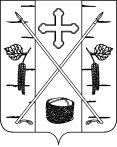 